Publicado en Barcelona el 08/02/2024 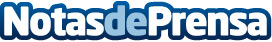 Schneider Electric anuncia la evolución de su ecosistema Wiser para una Gestión Activa de la Energía en el HogarSchneider Electric, líder en la transformación digital de la gestión de la energía y la automatización, ha lanzado la última evolución de su ecosistema Wiser, que transforma el concepto de hogar conectado para convertirse en un sistema integral de gestión activa de la energía del hogar. Esta evolución permite a los usuarios monitorizar y optimizar la producción, y el consumo de su energía, convirtiendo sus hogares en espacios más eficientes, resilientes y sostenibles, sin perder confortDatos de contacto:Noelia IglesiasTeam Lewis935228610Nota de prensa publicada en: https://www.notasdeprensa.es/schneider-electric-anuncia-la-evolucion-de-su Categorias: Hogar Innovación Tecnológica Sector Energético http://www.notasdeprensa.es